BILAN / ACCOMPAGNEMENT MOBILITE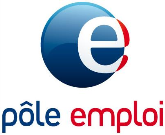 Charte d’adhésion - bilanEst allé au terme de la prestation  Sortie à l’issue du bilan approfondi de mobilité   -     (1er entretien)Date : |  |  | / |  |  | / |  |  |             Motif de sortie:Retour à l’emploiEntrée en formationArrêt maladie / congé maternitéRaison matérielleAutre motif (précisez) : _ _ _ _ _ _ _ _ _ _ _ _ _ _ _ _ _ _ _ _   Sortie anticipée / Abandon en cours d’accompagnement sans réalisation d’au moins deux actions individuelles (entretien ou atelier émargé)  Date : |  |  | / |  |  | / |  |  |             Motif de sortie anticipée/abandon :Retour à l’emploiEntrée en formationArrêt maladie / congé maternitéRaison matérielleAutre motif (précisez) : _ _ _ _ _ _ _ _ _ _ _ _ _ _ _ _ _ _ _ _            Sortie anticipée / Abandon en cours d’accompagnement avec au moins deux actions individuelles réalisées (entretien ou atelier émargé)      Date : | | | / | | | / | | |               Motif sortie anticipée/abandon :Retour à l’emploiEntrée en formationArrêt maladie / congé maternitéRaison matérielle            Autre motif (précisez) : _ _ _ _ _ _ _ _ _ _ _ _ _ _ _ _ _ _ _ _« Les données à caractère personnel figurant sur ce document font l’objet d’un traitement informatique à des fins de suivi de la prestation et de votre recherche d’emploi. Le destinataire de ces données est Pôle emploi. Vous pouvez exercer le droit d’accès et de rectification prévu par la loi du 6 janvier 1978 relative à l’informatique, aux fichiers et aux libertés en vous adressant pendant la prestation, à l’organisme prestataire et après la prestation, à votre agence Pôle emploi. Le présent document ne doit contenir que des informations ayant un caractère objectif, c’est-à-dire dépourvues de jugement de valeur sur le bénéficiaire et ayant un lien direct avec sa recherche d’emploi. Ces informations ne doivent en aucun cas porter sur des données sensibles telles que les origines raciales ou ethniques, les opinions politiques, philosophiques, ou religieuses ou l’appartenance syndicale du bénéficiaire, la santé ou l’orientation sexuelle de celui-ci, ni porter sur des difficultés d’ordre social ou personnel. »BILAN / ACCOMPAGNEMENT MOBILITEBilan approfondi de mobilité : rapport de positionnement initialDate de réalisation du bilan approfondi de mobilité : _____/_____/_____Réalisé par :Modalité de l’entretien : Physique □   A distance □Réalisation d’une mise en situation et/ou d’une action d’évaluation : Oui □   Non □Si oui, décrivez ci-dessous la mise en situation et/ou le dispositif d’évaluation et leurs résultats :              BILAN / ACCOMPAGNEMENT MOBILITE Parcours de mobilité : carnet de suiviListe des actions réalisées pendant le parcours de mobilitéBILAN / ACCOMPAGNEMENT MOBILITEEntretien de fin de parcours : rapport de positionnement finalDate de l’entretien: _____/_____/_____Réalisé par :Modalité de l’entretien : Physique □   A distance □Réalisation d’une mise en situation et/ou d’une action d’évaluation : Oui □   Non □Si oui, décrivez ci-dessous la mise en situation et/ou le dispositif d’évaluation et leurs résultats :N° marché : ____________________________________________Prestation réalisée du |  |  | / |  |  | / |  |  | au |  |  | / |  |  | / |  |  |N° du lot : ___________________________Commande N° :_______________________BénéficiaireNom, prénom : _____________________________________Identifiant N° :_____________________________________Tél. : |  |  |  |  |  |  |  |  |  |  |Mél. : _______________________@___________________Organisme prestataireNom : ______________________________________________lieu de réalisation de la prestation: _______________________________________________|  |  |  |  |  |    ____________________________________Tél. : |  |  |  |  |  |  |  |  |  |  |Mél. : _______________________@____________________Correspondant-e Pôle emploiNom, prénom : _____________________________________Pôle emploi de : ____________________________________Référent-e pour l’organisme prestataireNom, prénom : _____________________________________Tél. : |  |  |  |  |  |  |  |  |  |  |Mél. : _______________________@____________________Actionenvisagée/préconiséeEchéance envisagéeComment ? Quel(s) partenaire(s) mobiliser le cas échant ?tDateType de contactActions menées entretien individuel physique entretien visio    entretien téléphonique atelier collectif physique atelier collectif à distance autre (précisez) : …… entretien individuel physique entretien visio    entretien téléphonique atelier collectif physique atelier collectif à distance autre (précisez) : …… entretien individuel physique entretien visio    entretien téléphonique atelier collectif physique atelier collectif à distance autre (précisez) : …… entretien individuel physique entretien visio    entretien téléphonique atelier collectif physique atelier collectif à distance autre (précisez) : …… entretien individuel physique entretien visio    entretien téléphonique atelier collectif physique atelier collectif physique autre (précisez) : …… entretien individuel physique entretien visio    entretien téléphonique atelier collectif physique atelier collectif à distance autre (précisez) : …… entretien individuel physique entretien visio    entretien téléphonique atelier collectif physique atelier collectif à distance autre (précisez) : ……ActionsEchéance envisagéeComment ? Quel(s) partenaire(s) mobiliser le cas échant ?t